Publicado en Madrid el 29/12/2021 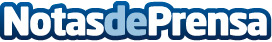 Worldline se suma a la Alianza FIDOWorldline (Euronext: WLN) se ha adherido a la Alianza FIDO, una organización internacional cuyo objetivo es definir estándares y alcanzar la interoperabilidad en la industria de la autenticación. A través de esta afiliación, Worldline da un paso más en su estrategia para la identificación digital, ya que está convencida de que la autenticación segura, la interoperabilidad y el uso de la biometría son cruciales en este sentidoDatos de contacto:Jennifer620 059 329Nota de prensa publicada en: https://www.notasdeprensa.es/worldline-se-suma-a-la-alianza-fido_1 Categorias: E-Commerce Ciberseguridad Dispositivos móviles http://www.notasdeprensa.es